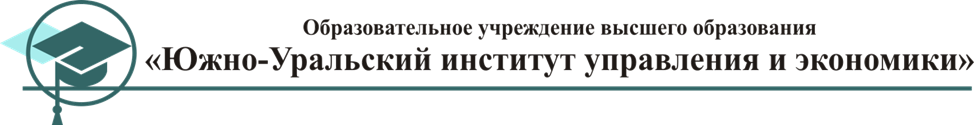 КУРСОВАЯ РАБОТА ПО ДИСЦИПЛИНЕ ГРАЖДАНСКОЕ ПРАВО НА ТЕМУ: «ДОГОВОР ДАРЕНИЯ»Выполнила: студентка 3 курса Академической группы Ю-301Мартьянова МарияПроверил: преподаватель кафедры«ГИОПД», кандидат юридических наук,Доцент Гришмановский Д. Ю.Результат проверки:Челябинск 2018 г.ВВЕДЕНИЕАктуальность темы. В соответствии со ст. 35 Конституции РФ каждый вправе иметь имущество в собственности, владеть, пользоваться и распоряжаться им как единолично, так и совместно с другими лицами.Основываясь на общих началах гражданского права России, закрепленных в Конституции РФ и части первой ГК РФ, часть вторая Гражданского кодекса РФ, введенная в действие с 1 марта 1996 г., устанавливает развернутую систему норм об отдельных обязательствах и договорах. По своему содержанию и значению часть вторая Гражданского кодекса РФ представляет собой крупный этап в создании нового гражданского законодательства РФ, отвечающего требованиям экономики рыночного типа. Регламентация многих традиционных договоров и обязательств во второй части Гражданского кодекса РФ была существенно расширена и усовершенствована. Это относится ко многим договорам, в том числе и к договору дарения, который регламентируется нормами главы 32 Гражданского кодекса РФ. Этот договор имеет большое практическое значение, поскольку он выступает в качестве одного из способов приобретения имущества в собственность.Гражданское законодательство советского периода фактически ограничивало предмет дарения лишь вещами. В отличие от него действующий Гражданский кодекс РФ резко расширил предмет договора дарения, включив в него вещи, имущественные права (права требования) в отношении дарителя или третьих лиц, а также освобождение от имущественных обязанностей перед дарителем или третьим лицом. Таким образом, изучение основных характеристик договора дарения как одного из договоров по передаче имущества в собственность является достаточно актуальным в современных условиях.Целью данного курсового исследования является глубокое изучение норм гражданского законодательства, регламентирующих дарение, специальной литературы, с тем, чтобы установить, что представляет собой договор дарения как гражданско-правовой договор по передаче имущества в собственность.Исходя из поставленной цели курсовой работы, можно сформулировать следующие задачи исследования:1. Дать понятие договора дарения.2. Исследовать элементы договора дарения.3. Изучить содержание договора дарения: права и обязанности сторон, ответственность по договору дарения.4. Исследовать основания и порядок прекращения договора дарения.При выполнении курсовой работы использовались такие методы, как изучение и исследование гражданско-правовых норм, содержащихся в нормативно-правовых актах, регулирующих осуществление дарения; изучение и анализ учебной литературы по указанной теме, изучение примерных форм договора дарения. Кроме того, использовался такой метод, как сравнение договора дарения как сделки с другими сделками и договорами.Объектом исследования - являются общественные отношения, связанные с заключением договора дарения между сторонами договора.Предметом исследования предметом является изучение договоров дарения.Для выполнения курсовой работы использовалось действующее гражданское законодательство, регламентирующее вопросы заключения договора дарения, а также работы Г.Ф. Шершеневича, М.И. Брагинского, А.П. Сергеева, Ю.К. Толстого, В.В. Пиляевой и других ученых.Курсовая работа состоит из введения, двух глав, в каждой из которой последовательно достигалась намеченная цель и раскрывалась тема работы, заключения, списка использованной литературы.Глава 1. Понятие, значение и элементы договора дарения§ 1. Понятие и значение договора дарения1.1 Понятие договора дарения. Договором дарения называется договор, по которому одна сторона (даритель) безвозмездно передает или обязуется передать определенное имущество другой стороне (одаряемому) либо освобождает или обязуется освободить ее от имущественной обязанности (ст. 572 ГК).Многие договоры гражданского права могут выступать и в качестве возмездных, и как безвозмездные, однако лишь договоры дарения и ссуды являются безвозмездными во всех случаях. На первый взгляд, отсутствие встречного удовлетворения, т. е. безвозмездность обязательства, противоречит самой природе гражданского права. Ведь имущественные отношения, входящие в его предмет, традиционно понимаются, как имущественно-стоимостные, товарно-денежные отношения. Действие же макроэкономического закона стоимости в полной мере проявляется лишь в возмездных обязательственных правоотношениях, поскольку именно здесь происходит своеобразный обмен товарами (вещами, работами, услугами).Однако и безвозмездные правоотношения, равно как и абсолютные правоотношения (к которым вообще не применимо деление на "возмездные - безвозмездные" также могут испытывать действие закона стоимости, хотя и не столь явное. Так, правоотношения собственности не связаны напрямую с денежным обменом. Но решение вопроса о принадлежности лицам тех или иных вещей является необходимым основанием для участия этих лиц в гражданском обороте, а объем и характер принадлежащих им вещных прав во многом предопределяют содержание будущих обязательственных отношений. Главное же, пожалуй, состоит в том, что предмет не утрачивает присущие ему качества товара и тогда, когда он переходит от одного лица к другому безвозмездно.Договор дарения опосредует переход имущества (вещи, права и т. п.) от одного лица к другому, причем и даритель, и одаряемый являются юридически равноправными субъектами. Таким образом, правоотношения, возникающие из договора дарения, вполне укладываются в рамки предмета гражданского права и адекватны методу гражданско-правового регулирования.Дарение является одним из старейших договоров гражданского права. Уже в римском праве периода республики (V-I вв. до н.э.) дарение признавалось одним из оснований возникновения права собственности. Обещание подарить, если оно совершалось в форме стимуляции, также имело юридическую силу.Российская цивилистика Х 1Х-начала XX вв. уделяла неослабное внимание изучению правовых проблем дарения. Доктрина трактовала дарение как один из способов приобретения права собственности, т.е. односторонний акт, а не договор. Обоснованием этого тезиса служил тот факт, что дарение, сопровождающееся передачей дара одаряемому, не порождает никакого обязательства. Иными словами, дарение (как реальная сделка) совершается и исполняется одновременно в момент передачи вещи. Сторонники противоположной точки зрения исходили из того, что предметом дарения могут быть не только вещи, передаваемые в собственность, но и различные имущественные права. Кроме того, дарение может выступать и в качестве консенсуальной сделки, т. е. в форме обещания подарить что-либо в будущем. Наконец, самый серьезный довод в пользу признания дарения полноценным договором гражданского права - это необходимость получить согласие одаряемого на принятие дара.В советский период договор дарения конструировался как реальный, а его предметом могли выступать лишь вещи. Тем самым резко сужалась сфера применения этого договора, что, впрочем, оправдывалось ссылками на принципы социалистической морали.По действующему ГК дарение может выступать в качестве как реального, так и консенсуального договора. В последнем случае договор порождает обязательство передать определенное имущество одаряемому в момент, не совпадающий с моментом заключения договора, т.е. в будущем. Различия между реальным и консенсуальным договорами дарения весьма велики и затрагивают практически все аспекты отношений между дарителем и одаряемым. Не случайно большинство норм главы 32 ГК регулируют либо только реальные договоры дарения, либо только обещание подарить, а количество общих норм, распространяющихся на все виды дарения, минимально. Единственное, что объединяет все разновидности договора дарения,- это его безвозмездный характер.Мотивы совершения дарения могут быть самыми различными: желание показать свое расположение одаряемому, помочь ему, отблагодарить за что-либо или даже инициировать ответный дар. В этом смысле безвозмездность дарения не означает его беспричинности. Однако во всех этих случаях мотив лежит за рамками самого договора дарения и никоим образом не влияет на его действительность. Если же мотив включен в содержание договора, т.е. дарение или обещание подарить формально обусловлено совершением каких-либо действий другой стороной, то это, как правило, ведет к признанию договора дарения ничтожным (абзац. 2 п. 1 ст. 572 ГК).С другой стороны, желание одарить может выступить мотивом иного, нежели дарение, договора. Так, передача родственнику квартиры по ее официальной балансовой стоимости (которая во много раз ниже реальной рыночной цены) с экономической точки зрения - щедрый подарок. Но юридически это - не дарение, а купля-продажа, поскольку в обязательстве из договора присутствует встречное удовлетворение в виде покупной цены. Таким образом, основанием договора дарения является не само по себе желание одарить, а намерение передать имущество безвозмездно.Безвозмездность как главный квалифицирующий признак договора дарения не означает, что одаряемый вообще свободен от любых имущественных обязанностей. Так, передача дара может быть обусловлена его использованием в общеполезных целях, в том числе - по какому-либо определенному назначению (пожертвование). Исполнение такой обязанности одаряемым не является встречным предоставлением, поскольку оно адресовано не самому дарителю, а более или менее широкому кругу третьих лиц. Возможны и другие случаи дарения имущества, обремененного правами третьих лиц, например, залогом или сервитутом. Более того, возможно заключение договора дарения, связанного с обременением передаваемого имущества в пользу самого дарителя, что в конечном счете приводит к возложению на одаряемого определенных обязанностей по отношению к дарителю.Так, возможен договор, по которому даритель, отчуждая дом, выговаривает себе право постоянного пользования одной из комнат. Корреспондирующая этому праву обязанность одаряемого является встречной по отношению к обязанности дарителя осуществить дарение, она обусловлена ею. Однако исполнение этой обязанности одаряемым не охватывается "предоставлением" в традиционном смысле слова. Ведь даритель в результате исполнения договора не получает ничего нового, т. е. такого, что он не имел бы до и помимо договора.Таким образом, договор дарения может, предусматривать встречные обязательства одаряемого, что само по себе его не порочит. Лишь наличие встречного предоставления в строгом смысле слова уничтожает действительность договора дарения. Поэтому абзац. 2 п. 1 ст. 572 ГК нуждается в ограничительном толковании. Из этого можно сделать вывод, что договор дарения, являющийся, по общему правилу, односторонне-обязывающим, в ряде случаев может выступать и как договор взаимный (но тем не менее безвозмездный).В юридической литературе обосновывались и другие признаки договора дарения, восходящие к классическому римскому праву: бесповоротность перехода прав, бессрочность дарения, увеличение имущества одаряемого, уменьшение имущества дарителя и некоторые иные. Все эти признаки, действительно, обычно присущи дарению. Но все они производны от безвозмездного характера дарения, а потому не имеют самостоятельного значения.Отграничение дарения от сходных институтов гражданского права, как правило, не представляет большого труда. Купля-продажа является явным антиподом дарения в силу своей возмездности. От договора ссуды дарение отличается тем, что вещь, являющаяся предметом договора, передается в собственность, а не во временное пользование, как при ссуде. Кроме того, предметом дарения может выступать не только вещь, но и имущественное право, а также освобождение от обязанности. В отличие от завещания - односторонней сделки по распоряжению имуществом на случай смерти - дарение является договором, т.е. двусторонней сделкой, а потому может иметь место лишь при жизни дарителя. Заем (ст. 807 ГК) и хранение вещей на товарном складе с правом хранителя распоряжаться ими (ст. 918 ГК) внешне напоминают дарение, поскольку вещи (деньги) передаются в собственность заемщика или хранителя без какой-либо платы. Но из договора дарения обязательство либо вообще не возникает (большинство реальных договоров дарения), либо кредитором в этом обязательстве выступает получатель имущества (консенсуальные договоры дарения). Тогда как в договорах займа и хранения с правом распоряжения имуществом получатели имущества (заимодавец и хранитель) являются должниками, обязанными вернуть взамен полученных ранее вещей равное количество вещей того же рода и качества.1.2 Значение договора дарения.Дарение является одним из старейших договоров гражданского права. Уже в римском праве V – I вв. до н. э. дарение признавалось одним из оснований возникновения права собственности. Обещание подарить, если оно совершалось в форме стимуляции, также имело юридическую силу. Позднее получил исковую защиту особый вид неформального соглашения о дарении – pactum donationis. Его важнейшие положения, касающиеся предмета договора, ответственности дарителя, оснований отмены дарения, были в значительной степени заимствованы дореволюционным российским правом. Предметом дарения могут быть не только вещи, передаваемые в собственность, но и различные имущественные права. Кроме того, дарение может выступать и в качестве консенсуальной сделки, то есть в форме обещаний подарить что-либо в будущем. Наконец, самый серьезный довод в пользу признания дарения полноценным договором гражданского права – это необходимость получить согласие одаряемого на принятие дара. Эти аргументы сохранили свою актуальность и легли в основу современного понимания договора дарения. Основываясь на общих началах гражданского права России, закрепленных в Конституции РФ и части первой ГК РФ, часть вторая Гражданского кодекса РФ, введенная в действие с 1 марта 1996 г., устанавливает развернутую систему норм об отдельных обязательствах и договорах. По своему содержанию и значению часть вторая Гражданского кодекса РФ представляет собой крупный этап в создании нового гражданского законодательства РФ, отвечающего требованиям экономики рыночного типа. Регламентация многих традиционных договоров и обязательств во второй части Гражданского кодекса РФ была существенно расширена и усовершенствована. Это относится ко многим договорам, в том числе и к договору дарения, который регламентируется нормами главы 32 Гражданского кодекса РФ. Этот договор имеет большое практическое значение, поскольку он выступает в качестве одного из способов приобретения имущества в собственность. Гражданское законодательство советского периода фактически ограничивало предмет дарения лишь вещами. В отличие от него действующий Гражданский кодекс РФ резко расширил предмет договора дарения, включив в него вещи, имущественные права (права требования) в отношении дарителя или третьих лиц, а также освобождение от имущественных обязанностей перед дарителем или третьим лицом.
Прежде, чем вести разговор о том, что должно содержаться в договоре дарения, необходимо рассмотреть само понятие договора дарения, поскольку долгое время вокруг этого гражданско-правового договора ходили многочисленные споры. Одни ученые придерживались мнения, что договор дарения – это одностороння сделка, другие считали, что это полноценный договор, в котором присутствует две стороны. Также необходимо установить, какой это договор: возмездный или безвозмездный, реальный или консенсуальный. По определению М. И. Брагинского, "многие договоры гражданского права могут выступать и в качестве возмездных, и как безвозмездные, однако лишь договоры дарения и ссуды являются безвозмездными во всех случаях. На первый взгляд, отсутствие встречного удовлетворения, т.е. безвозмездность обязательства, противоречит самой природе гражданского права. Ведь имущественные отношения, входящие в его предмет, традиционно понимаются как имущественно-стоимостные, товарно-денежные отношения. Действие же макроэкономического закона стоимости в полной мере проявляется лишь в возмездных обязательственных правоотношениях, поскольку именно здесь происходит своеобразный обмен товарами (вещами, работами, услугами). Однако и безвозмездные правоотношения, равно как и абсолютные правоотношения (к которым вообще не применимо деление на "возмездные – безвозмездные"), также могут испытывать действие закона стоимости, хотя и не столь явное. Так, правоотношения собственности не связаны напрямую с денежным обменом. Но решение вопроса о принадлежности лицам тех или иных вещей является необходимым основанием для участия этих лиц в гражданском обороте, а объем и характер принадлежащих им вещных прав во многом предопределяют содержание будущих обязательственных отношений. Главное же, пожалуй, состоит в том, что предмет не утрачивает присущие ему качества товара и тогда, когда он переходит от одного лица к другому безвозмездно. Договор дарения опосредует переход имущества (вещи, права и т.п.) от одного лица к другому, причем и даритель, и одаряемый являются юридически равноправными субъектами. Таким образом, правоотношения, возникающие из договора дарения, вполне укладываются в рамки предмета гражданского права и адекватны методу гражданско-правового регулирования"

Вывод: Одной из основных черт гражданско-правового договора дарения является безвозмездность. Под безвозмездностью понимается обещание безвозмездно передать кому-либо вещь или имущественное право, либо освободить кого-либо от имущественной обязанности.Относясь к категории безвозмездных, договор дарения имеет некоторые правовые нюансы, связанные с дарением вещей малолетним и несовершеннолетним. Согласно п. 2 ст. 26 и п. 2 ст. 28 ГК РФ эти лица не вправе совершать сделки, направленные на безвозмездное получение выгоды, если такие сделки требуют нотариального удостоверения или государственной регистрации. Значит, по мнению одного из комментаторов ГК РФ, такие лица не могут «получить в подарок недвижимость или транспортное средство, за исключением, пожалуй, велосипеда». Однако в наследство они могут получить любое имущество (в том числе и недвижимость, и транспортные средства), поскольку п. 1 ст. 1116 ГУ РФ признает наследниками даже новорожденных.Безвозмездность как главный квалифицирующий признак договора дарения не означает, что одаряемый вообще свободен от любых имущественных обязанностей. Так, передача дара может быть обусловлена его использованием в общеполезных целях, в том числе – по какому-либо определенному назначению (пожертвование). Исполнение такой обязанности одаряемым не является встречным предоставлением, поскольку оно адресовано не самому дарителю, а более или менее широкому кругу третьих лиц.§ 2. Элементы договора даренияГражданское законодательство советского периода фактически ограничивало предмет дарения лишь вещами. В отличие от него действующий ГК резко расширил предмет договора дарения, включив в него вещи, имущественные права (требования) в отношении дарителя или третьих лиц, а также освобождение от имущественных обязанностей перед дарителем или третьим лицом. Такое определение предмета договора уже подвергалось и, вероятно, еще долго будет подвергаться справедливой критике юристов. Впрочем, такое широкое понимание предмета дарения опирается на классическую римскую правовую традицию и, следовательно, апробировано веками. Причина этого заключается, прежде всего, в том, что в одно множество объединяются такие разнородные объекты, как имущество (вещи и имущественные права) и действия (освобождение от обязанности). Причем предмет дарения является не любые, а лишь некоторые юридические действия: прощение долга (если даритель освобождает одаряемого от обязанности перед самим собой), перевод долга (если даритель переводит на себя обязательство одаряемого перед третьим лицом), принятие на себя исполнения обязательства (если даритель исполняет обязательство за одаряемого и от его имени). Все эти действия объединяет лишь то, что они направлены на обогащение одаряемого, то есть увеличение его имущества. Но вряд ли этого достаточно для их включения в предмет дарения к элементам договора дарения относится его предмет, субъекты (стороны) и форма. Действующий Гражданский кодекс расширил предмет договора дарения по сравнению со своим предшественником, включив в него вещи, имущественные права (требования) в отношении дарителя или третьих лиц, а также освобождение от имущественных обязанностей перед дарителем или третьим лицом. А.П. Сергеев указывает, что "предметом дарения являются не любые, а лишь некоторые юридически значимые действия: прощение долга (если даритель освобождает одаряемого от обязанности перед самим собой), перевод долга (если даритель переводит на себя обязательство одаряемого перед третьим лицом), принятие на себя исполнения обязательства (если даритель исполняет обязательство за одаряемого и от его имени). Все эти действия объединяет лишь то, что они направлены на обогащение одаряемого, т.е. увеличение его имущества. Предметом договора дарения могут выступать любые вещи, не изъятые из оборота, в том числе и такие специфические, как деньги и ценные бумаги. Дарение вещей, ограниченных в обороте (например, охотничьего оружия), не должно нарушать их специального правового режима, т.е. одаряемым может выступать лишь управомоченное на владение соответствующей вещью лицо (например, член общества охотников или охотник-промысловик, имеющий лицензию). Имущественные права, являющиеся предметом дарения, могут иметь как обязательственный (права требования), так и вещный характер. Нужно иметь в виду, что некоторые имущественные права вообще не могут отчуждаться, например, требования об алиментах или о возмещении вреда, причиненного жизни или здоровью (ст. 383 ГК РФ). Другие права, например, сервитуты, в силу своей природы не могут быть предметом самостоятельного отчуждения, т.е. передаваться в отрыве от обслуживаемой ими вещи. Аналогично и права, воплощенные в документарных ценных бумагах, могут быть подарены лишь вместе с самой ценной бумагой (дарение совершается путем вручения предъявительской ценной бумаги либо в форме индоссамента, если бумага является ордерной)"

М.И. Брагинский отмечает, что "дарение прав в отношении третьих лиц происходит в форме уступки – цессии, с соблюдением норм ст. 382-390 ГК РФ. Сложнее обстоит дело с регулированием дарения имущественных прав в отношении самого дарителя. Такие права, в принципе, могут либо существовать у третьих лиц до момента дарения, либо возникать у одаряемого на основе договора дарения. Однако в первом случае даритель не может уступить права, поскольку они ему не принадлежат. Во втором случае права, одаряемого возникают впервые в силу самого договора дарения. Но уступить можно лишь такое право, которое ранее уже принадлежало кредитору в силу обязательства, возникшего до момента уступки (п. 1 ст. 382 ГК РФ), следовательно, дарение права в отношении самого дарителя цессией не является" Комментарий части второй Гражданского кодекса РФ.  Рассмотрим реальный договор дарения, по которому даритель передает одаряемому право пользования какой-либо вещью. Этот договор заключается в момент передачи права (т.е. закрепления права за одаряемым). Но дарение имущественного права в отношении себя самого, в то же время, означает и принятие на себя корреспондирующих обязанностей перед одаряемым (в нашем примере это обязанность по передаче вещи в безвозмездное пользование). Следовательно, здесь реальный договор дарения порождает обязательство, содержание которого является не передача дара (дар, т.е. право, уже передан), а выполнение каких-либо иных действий. Аналогичная картина наблюдается и во всех других случаях дарения имущественного права в отношении самого дарителя: возникает новое обязательство, содержание которого определяется характером подаренного права и может иметь мало общего с первоначальным договором дарения. Такую ситуацию вряд ли можно считать нормальной. Большинство обязательственных прав имеет срочный характер, поэтому, выступая предметом договора дарения, они ставят под сомнение его традиционные свойства бессрочности и бесповоротности. По действующему ГК РФ вполне допустимо дарение права на определенный, даже очень короткий срок. Это, например, имеет место, когда даритель уступает свое право в отношении третьего лица незадолго до прекращения соответствующего обязательства. Освобождение от имущественной обязанности, как один из вариантов дарения, может осуществляться различными способами. Освобождение от обязанности перед самим дарителем называется прощением долга. Буквальное толкование ст. 415 ГК РФ приводит к выводу о том, что прощение долга является односторонней сделкой и обусловлено лишь соблюдением прав других лиц в отношении имущества кредитора-дарителя. Однако такой вывод некорректен, поскольку в силу ст. 572 ГК РФ прощение долга всегда является договором дарения и поэтому требует согласия одаряемого должника. Типичный случай освобождения от обязанности перед третьим лицом – это перевод такой обязанности с одаряемого на дарителя, именуемый переводом долга (который подчиняется требованиям ст. 391, 392 ГК РФ). В этом случае даритель занимает место одаряемого, вытесняя его из правоотношения с третьим лицом. Освобождение одаряемого от обязанности перед третьим лицом произойдет и в том случае, если благодаря действиям дарителя прекратится соответствующее обязательство. Это возможно, если даритель выполнит за одаряемого его обязанность, не становясь формальным должником по основному обязательству. Согласие одаряемого на совершение таких действий можно рассматривать как своеобразное перепоручение (возложение) исполнения на дарителя (ст. 313 ГК РФ). Такое же перепоручение исполнения будет иметь место и в том случае, когда даритель передает кредитору одаряемого отступное (ст. 409 ГК РФ) и тем самым прекращает обязательство. В данном аспекте А.П. Сергеев обращает внимание на то, что "предмет договора дарения должен быть формально определен путем указания на конкретную вещь, право или освобождение от конкретной обязанности. В противном случае договор, содержащий обещание подарить, считается незаключенным (абзац. 2 п. 2 ст. 572 ГК РФ). Отсутствие в законе аналогичной нормы, посвященной реальному договору дарения, объясняется тем, что его предмет неизбежно становится определенным для сторон уже в момент передачи, т.е. еще при заключении договора". Говоря об основных видах дарения, можно выделить реальный договор (непосредственное дарение) и консенсуальный договор дарения (дарственное обещание). В качестве критерия классификации в данном случае выступает момент заключения договора. Можно классифицировать дарение в зависимости от его цели. В рамках такой классификации различаются дарение в собственном смысле слова, т.е. действие, совершаемое в интересах одного одаряемого лица, и пожертвование – дарение вещи или права в общеполезных целях (ст. 582 ГК РФ). Согласно положениям ст. 582 ГК РФ пожертвованием признается дарение вещи или права в общеполезных целях. Пожертвования могут делаться гражданам, лечебным, воспитательным учреждениям, учреждениям социальной защиты и другим аналогичным учреждениям, благотворительным, научным и образовательным учреждениям, фондам, музеям и другим учреждениям культуры, общественным и религиозным организациям, иным некоммерческим организациям в соответствии с законом, а также государству и другим субъектам гражданского права, указанным в статье 124 ГК РФ. На принятие пожертвования не требуется чьего-либо разрешения или согласия. Пожертвование имущества гражданину должно быть, а юридическим лицам может быть обусловлено жертвователем использованием этого имущества по определенному назначению. При отсутствии такого условия пожертвование имущества гражданину считается обычным дарением, а в остальных случаях пожертвованное имущество используется одаряемым в соответствии с назначением имущества. Юридическое лицо, принимающее пожертвование, для использования которого установлено определенное назначение, должно вести обособленный учет всех операций по использованию пожертвованного имущества. Если законом не установлен иной порядок, в случаях, когда использование пожертвованного имущества в соответствии с указанным жертвователем назначением становится вследствие изменившихся обстоятельств невозможным, оно может быть использовано по другому назначению лишь с согласия жертвователя, а в случае смерти гражданина-жертвователя или ликвидации юридического лица – жертвователя по решению суда. Использование пожертвованного имущества не в соответствии с указанным жертвователем назначением или изменение этого назначения с нарушением правил, предусмотренных ст. 582 ГК РФ, дает право жертвователю, его наследникам или иному правопреемнику требовать отмены пожертвования. К пожертвованиям не применяются статьи 578 и 581 ГК РФ, которые регламентируют дарение. Предмет договора пожертвования уже, нежели собственно дарения. Он охватывает только вещи и права, но не включает освобождения от обязанности. Таким образом, предмет договора дарения может включать в себя вещи, имущественные права и освобождение от обязанностей. А могут ли выступать в качестве предмета дарения другие объекты гражданских прав, например, работы и услуги? Как указывает А. П. Сергеев, "нет, такое расширение предмета дарения не основано на законе и противоречит самой природе таких объектов. Так, предметом договора дарения может выступать вещь, изготовленная в результате работы подрядчика. Но трудно представить себе дарение самого процесса работы, изготовления вещи. Это тем более справедливо и в отношении услуг, вся полезность которых заключена в самой деятельности исполнителя". Как уже указывалось выше, стороны договора дарения называются даритель и одаряемый. Но кто может выступать в качестве сторон? Сторонами договора дарения – дарителем и одаряемым – могут быть граждане, юридические лица и государство. Право государства совершать дарения не вызывает сомнений. Но в качестве одаряемого лица оно может выступать лишь в договоре пожертвования. Это вполне естественно, поскольку государство действует только в общих интересах, следовательно, принимать подарки в качестве частного лица, преследующего свои цели, оно не может. Но вправе ли тогда государство делать подарки иначе, как в общеполезных целях? Да, так как общий интерес, преследуемый государством, может заключаться и в том, чтобы одарить частное лицо (двух, трех, тысячу и т.д.). Серьезное влияние на возможность заключения договоров дарения гражданами оказывает объем их дееспособности. Недееспособный гражданин может заключать договоры дарения только через своего опекуна (п. 2 ст. 29 ГК РФ). При этом от его имени можно производить дарение только обычных подарков небольшой стоимости (не дороже трех тысяч рублей – пап. 1 п. 1 ст. 575 ГК РФ); право на получение им подарков через опекуна не ограничено. Лицо, признанное ограниченно дееспособным, вправе самостоятельно совершать мелкие бытовые сделки, а все остальные – только с согласия попечителя (п. 1 ст. 30 ГК РФ). Это означает, что ограниченно дееспособный гражданин вправе самостоятельно совершать договор дарения только в качестве одаряемого и только в том случае, если этот договор в силу своего потребительского характера и незначительной суммы относится к мелким бытовым сделкам. В соответствии с правилами п. 2 ст. 26 и п. 2 ст. 28 ГК РФ малолетние и несовершеннолетние могут совершать сделки, направленные на безвозмездное получение выгоды, т.е. выступать в качестве одаряемых, если соответствующие договоры не требуют нотариального удостоверения или государственной регистрации. Ответственность по таким договорам, заключенным малолетними, несут их законные представители, а по договорам, заключенным несовершеннолетними, отвечают они сами. Кроме этого, несовершеннолетние вправе самостоятельно распоряжаться своим заработком, стипендией и иными доходами (подп. 1 п. 2 ст. 26 ГК РФ), в том числе путем их дарения. Во всех остальных случаях дарение осуществляется либо с согласия законных представителей несовершеннолетних, либо через законных представителей малолетних, действующих от имени (в последнем случае предметом дарения может быть обычный подарок небольшой стоимости). Дарение между супругами производится на общих основаниях с учетом, разумеется, того, что предметом дарения обычно выступает имущество, принадлежащее одному из супругов лично (например, вещь на праве собственности либо доля в общей долевой собственности, если такой режим имущества установлен). Впрочем, возможно дарение и путем передачи имущественных прав, принадлежащих одному из супругов в общей совместной собственности, что приведет к закреплению всего супружеского имущества за одним лицом. Дарение третьим лицам имущества, находящегося в общей совместной собственности (а это самый распространенный режим супружеского имущества), возможно по согласию всех сособственников (п. 2 ст. 576 ГК РФ и ст. 35 СК РФ). Ряд запретов на получение подарков закон связывает с особенностями профессионального статуса одаряемых лиц, пытаясь таким образом бороться со злоупотреблениями работников социальной сферы и государственного управления (п. п. 2 и 3 ст. 575 ГК РФ). Так, не допускается дарение, за исключением обычных подарков, стоимость которых не превышает трех тысяч рублей: - работникам образовательных организаций, медицинских организаций, организаций, оказывающих социальные услуги, и аналогичных организаций, в том числе организаций для детей-сирот и детей, оставшихся без попечения родителей, гражданами, находящимися в них на лечении, содержании или воспитании, супругами и родственниками этих граждан; - лицам, замещающим государственные должности Российской Федерации, государственные должности субъектов Российской Федерации, муниципальные должности, государственным служащим, муниципальным служащим, служащим Банка России в связи с их должностным положением или в связи с исполнением ими служебных обязанностей. Федеральным законом от 27 июля 2004 г. № 79-ФЗ "О государственной гражданской службе Российской Федерации" предусмотрен запрет гражданскому служащему получать в связи с исполнением должностных обязанностей вознаграждения от физических и юридических лиц (подарки, денежное вознаграждение, ссуды, услуги, оплату развлечений, отдыха, транспортных расходов и иные вознаграждения). Подарки, полученные гражданским служащим в связи с протокольными мероприятиями, со служебными командировками и с другими официальными мероприятиями, признаются соответственно федеральной собственностью и собственностью субъекта Российской Федерации и передаются гражданским служащим по акту в государственный орган, в котором он замещает должность гражданской службы, за исключением случаев, установленных Гражданским кодексом РФ. Гражданский служащий, сдавший подарок, полученный им в связи с протокольным мероприятием, служебной командировкой или другим официальным мероприятием, может его выкупить в порядке, устанавливаемом нормативными правовыми актами Российской Федерации (п. п. 6 п. 1 ст. 17 Закона); Следует отметить, что статья 575 ГК РФ может оказать влияние и на практику применения уголовного законодательства, в частности, на толкование понятия взятки (ст. 290 УК РФ). Ведь по смыслу этой статьи дарение чиновнику обычного подарка небольшой стоимости (не дороже 3 тысяч рублей) во всех случаях является правомерным действием. В отношении договоров дарения с участием юридических лиц ГК РФ также предусматривает ряд специальных ограничений. Пункт 4 ст. 575 ГК РФ прямо запрещает дарение между коммерческими организациями, за исключением обычных подарков небольшой стоимости (до 3 тысяч рублей). В данном аспекте О. Н. Садиков отмечает, что "значение этой нормы трудно переоценить, особенно учитывая широту предмета дарения. С одной стороны, п. 4 ст. 575 ГК РФ направлен на защиту имущества организаций от разбазаривания (правда, эта лазейка уже давно сужена налоговым законодательством) и, значит, служит интересам кредиторов и участников (учредителей) юридических лиц. С другой стороны, эта же норма серьезно ограничивает возможности нормального ведения предпринимательства и подчас противоречит сложившимся обычаям и обыкновениям бизнеса. Так, коммерческая организация вроде бы не вправе простить долг контрагенту – коммерческой организации. А в случае безнадежной задолженности это может повлечь за собой целый ряд неблагоприятных экономических последствий для кредитора. Запрет на безвозмездную передачу имущества сильно ударит по холдингам и финансово-промышленным группам, осложнит взаимоотношения основных юридических лиц и дочерних. Еще более серьезным представляется противоречие между п. 4 ст. 575 ГК РФ и п. 1 ст. 37 АПК, регулирующим вопросы отказа от иска. Ведь отказ от иска в материально-правовом смысле означает не что иное, как освобождение ответчика от обязанности перед истцом путем прощения его долга, т.е. дарение". Таким образом, запрет дарения между коммерческими организациями чреват последствиями, большинство из которых трудно предвидеть в деталях. Другое ограничение, установленное п. 1 ст. 576 ГК РФ, касается дарения вещей, принадлежащих юридическому лицу на праве хозяйственного ведения или оперативного управления. Действительность такого дарения, осуществляемого унитарным предприятием либо казенным предприятием или учреждением требует согласия собственника вещи. Это ограничение не распространяется на случаи пожертвования (п. 2 ст. 582 ГК РФ) и на обычные подарки небольшой стоимости. А.П. Сергеев применительно к данному случаю отмечает, что "законодатель не проводит здесь каких-либо различий между указанными вещными правами, а также между движимыми и недвижимыми вещами. Возникающие в результате этого противоречия с частью первой ГК РФ (в частности – п. 1 ст. 297 и ст. 298 ГК РФ) следует разрешать в пользу п. 1 ст. 576 ГК РФ)". Форма договора дарения определяется его предметом, субъектным составом и ценой. Дарение, сопровождаемое передачей дара одаряемому, может быть совершено устно, за исключением случаев, предусмотренных пунктами 2 и 3 ст. 574 ГК РФ. В соответствии с п. 2 ст. 574 ГК РФ договор дарения движимого имущества должен быть совершен в письменной форме в случаях, когда: - дарителем является юридическое лицо и стоимость дара превышает три тысячи рублей; - договор содержит обещание дарения в будущем. В этих случаях договор дарения, совершенный устно, ничтожен.
Выводы: Иcходя из выше изложенного о договоре дарения можно сделать      следующие выводы:Форма договора дарения определяется его предметом, субъектным составом и ценой.Дарение, сопровождаемое передачей дара одаряемому, может быть совершено устно, за исключением случаев, предусмотренных пунктами 2 и 3 ст. 574 ГК РФ.В соответствии с п. 2 ст. 574 ГК РФ договор дарения движимого имущества должен быть совершен в письменной форме в случаях, когда:дарителем является юридическое лицо и стоимость дара превышает три тысячи рублей;договор содержит обещание дарения в будущем. В этих случаях договор дарения, совершенный устно, ничтожен.Глава 2. Содержание договора дарения§ 1. Права и обязанности дарителяОбязанности дарителя по договору дарения:передать дар (эта обязанность переходит к правопреемникам дарителя в консенсуальн. договорах, содержащих обещание подарить вещь, но не распространяется на договоры пожертвования;сообщить одаряемому о недостатках даримой им вещи;определить назначение использования дара благополучателю в договоре пожертвования;нести расходы, связанные с передачей подарка.Права дарителя по договору дарения:отказаться от исполнения договора в случаях: а) если после заключения консенсуального договора у дарителя изменилось имущественное или семейное положение либо состояние здоровья, в результате чего исполнение договора существенно снизит уровень жизни дарителя, б) если после заключения консенсуального договора одаряемый совершил покушение на жизнь дарителя либо члена его семьи;отменить договор в случаях: а) умышленного лишения жизни дарителя одаряемым (решение должно быть вынесено судом по требованию наследников); б) обращения одаряемого с подаренной вещью, представляющей большую неимущественную ценность для дарителя, создают угрозу ее утраты; в) если дарение было совершено индивид. предпринимателем или юрид. лицом за счет средств, связанных с предпринимат. деятельностью, в течение 6 мес., предшествующих объявлению дарителя банкротом; г) если одаряемый умер раньше дарителя и условие об отмене договора было оговорено в нем; д) если благополучатель использовал дар не в соответствии с назначением, указанным жертвователем. Правила об отказе и отмене подарков не применяются к обычным подаркам небольшой стоимости;оговорить в договоре условия, при кот. будет передано его имущество, и он может потребовать его возврата (условия могут быть отлагательными и отменительными);определить в договоре пожертвования цель, назначение использования дара.Даритель не имеет права требовать встречного удовлетворения от одаряемого, т. к. договор является безвозмездным.Также не стоит забывать о том, что договор дарения может быть, как реальным, так и консенсуальным. Реальный договор дарения, как правило, не порождает никаких обязательственных отношений. Единственным исключением из этого правила является обязательство, возникающее в результате дарения имущественного права в отношении самого дарителя. Содержание этого обязательства не специфично для дарения, поскольку оно определяется не самим фактом дарения, а характером подаренного права. Поэтому имеет смысл говорить лишь об обязательстве, возникающем из консенсуального договора дарения, основные условия которого представляется необходимым рассмотреть.Главной обязанностью дарителя является передача дара. Если предметом договора является вещь, то ее передача осуществляется посредством вручения, символической передачи (например, вручение ключей) либо вручения правоустанавливающих документов (п. 1 ст. 574 ГК РФ). Передача дара в виде имущественного права в отношении третьего лица производится путем вручения документов, фиксирующих основания возникновения этого права (например, уступка прав по предъявительской ценной бумаге). Единственным основанием возникновения права в отношении самого дарителя является договор дарения. В этом случае переход права на одаряемого обычно происходит автоматически в силу истечения согласованного сторонами срока или по наступлении согласованного отлагательного условия. Передача дара в виде освобождения от обязанности требует от дарителя совершения определенных действий, например, получения согласия кредитора одаряемого на перевод долга или исполнения обязанности за одаряемого (в случае возложения исполнения).Как отмечает А. Буркова, «волеизъявление лица на дар является существенным условием договора дарения».  Обязанности дарителя по консенсуальному договору дарения переходят к его правопреемникам, если иное не предусмотрено договором (п. 2 ст. 581 ГК РФ). В отношении пожертвования это правило не действует (п. 6 ст. 582 ГК РФ).В соответствии со ст. 577 ГК РФ, даритель вправе отказаться от исполнения договора, содержащего обещание передать в будущем одаряемому вещь или право либо освободить одаряемого от имущественной обязанности, если после заключения договора имущественное или семейное положение либо состояние здоровья дарителя изменилось настолько, что исполнение договора в новых условиях приведет к существенному снижению уровня его жизни.Даритель вправе отказаться от исполнения договора, содержащего обещание передать в будущем одаряемому вещь или право либо освободить одаряемого от имущественной обязанности, по основаниям, дающим ему право отменить дарение (пункт 1 статьи 578).Отказ дарителя от исполнения договора дарения по основаниям, предусмотренным пунктами 1 и 2 статьи 577 ГК РФ, не дает одаряемому права требовать возмещения убытков.Согласно ст. 578 ГК РФ, даритель вправе отменить дарение, если одаряемый совершил покушение на его жизнь, жизнь кого-либо из членов его семьи или близких родственников либо умышленно причинил дарителю телесные повреждения.В случае умышленного лишения жизни дарителя одаряемым право требовать в суде отмены дарения принадлежит наследникам дарителя.Даритель вправе потребовать в судебном порядке отмены дарения, если обращение одаряемого с подаренной вещью, представляющей для дарителя большую неимущественную ценность, создает угрозу ее безвозвратной утраты.В договоре дарения может быть также обусловлено право дарителя отменить дарение в случае, если он переживет одаряемого.Существуют такие случаи, в которых отказ от исполнения договора дарения и отмена дарения невозможны. А именно, правила об отказе от исполнения договора дарения (статья 577 ГК РФ) и об отмене дарения (статья 578 ГК РФ) не применяются к обычным подаркам небольшой стоимости.Выводы: Исходя из этого, можно сделать следующие выводы:Даритель вправе потребовать в судебном порядке отмены дарения, если обращение одаряемого с подаренной вещью, представляющей для дарителя большую неимущественную ценность, создает угрозу ее безвозвратной утраты.В договоре дарения может быть также обусловлено право дарителя отменить дарение в случае, если он переживет одаряемого.Существуют такие случаи, в которых отказ от исполнения договора дарения и отмена дарения невозможны. А именно, правила об отказе от исполнения договора дарения (статья 577 ГК РФ) и об отмене дарения (статья 578 ГК РФ) не применяются к обычным подаркам небольшой стоимости.§ 2. Права и обязанности одаряемого. Ответственность по договору дарения. Прекращение договора дарения.Для удобства изучения материала, я предлагаю разбить данный параграф на три под параграфа:2.1 Права и обязанности одаряемого.2.2 Ответственность по договору дарения.2.3 Прекращение договора дарения.Начнем, пожалуй, с прав и обязанностей одаряемого.2.1 Права и обязанности одаряемого.Как отмечает А. П. Сергеев, «его содержание определяется содержанием соответствующей обязанности дарителя. Если предметом дарения является индивидуально-определенная вещь, то в случае неисполнения обязательства дарителем одаряемый приобретает право требовать отобрания этой вещи у дарителя (с соблюдением правил ст. 398 ГК РФ). Если же предмет дарения - вещь, определяемая родовыми признаками, то право на получение дара может сузиться до права на возмещение убытков (п. 2 ст. 396 ГК РФ)» Согласно ст. 573 ГК РФ, одаряемый вправе в любое время до передачи ему дара от него отказаться. В этом случае договор дарения считается расторгнутым.Если договор дарения заключен в письменной форме, отказ от дара должен быть совершен также в письменной форме. В случае, когда договор дарения зарегистрирован (пункт 3 статьи 574 ГК РФ), отказ от принятия дара также подлежит государственной регистрации.Если договор дарения был заключен в письменной форме, даритель вправе требовать от одаряемого возмещения реального ущерба, причиненного отказом принять дар.Следует отметить, что с имущества, переходящего в порядке дарения, налог не взимается. Федеральным законом от 1 июля 2005 г. № 78-ФЗ «О признании утратившими силу некоторых законодательных актов (положений законодательных актов) Российской Федерации и внесении изменений в некоторые законодательные акты Российской Федерации в связи с отменой налога с имущества, переходящего в порядке наследования или дарения» был отменен налог на имущество, переходящее в порядке наследования или дарения. Ранее одаряемый еще был обязан уплатить налог с имущества, которое получил в качестве дара.Реальный договор дарения, как правило, не порождает никаких обязательственных отношений. Хотя в статье 25 Федерального закона от 26.05.1996 N 54-ФЗ «О музейном фонде Российской Федерации и музеях в Российской Федерации» говорится, что при совершении сделок дарения в отношении музейных предметов и музейных коллекций, включенных в состав негосударственной части Музейного фонда Российской Федерации, получатель дара обязан принимать на себя все обязательства в отношении этих предметов, имевшиеся у дарителя. Однако далее имеет смысл говорить лишь об обязательстве, возникающем из консенсуального договора дарения.Главной обязанностью дарителя по договору обещания дарения является передача дара. Если предметом договора является вещь, то ее передача одаряемому может осуществляться посредством вручения, символической передачи (например, вручение ключей) либо вручения правоустанавливающих документов (абзац. 2 п. 1 ст. 574 ГК РФ). Передача дара в виде имущественного права в отношении третьего лица обычно производится путем вручения документов, фиксирующих основания возникновения этого права (например, уступка прав по предъявительской ценной бумаге). Единственным основанием возникновения права в отношении самого дарителя является договор дарения. В этом случае переход права на одаряемого обычно происходит автоматически в силу истечения согласованного сторонами срока или по наступлении согласованного отлагательного условия. Передача дара в виде освобождения от обязанности требует от дарителя совершения определенных действий, например, получения согласия кредитора одаряемого на перевод долга или исполнения обязанности за одаряемого (в случае возложения исполнения).Обязанности дарителя по консенсуальному договору дарения переходят к его правопреемникам, если иное не предусмотрено договором (п. 2 ст. 581 ГК РФ). В отношении пожертвования это правило не действует (п. 6 ст. 582 ГК РФ).Право отказа от исполнения консенсуального договора дарения - одно из важнейших прав дарителя, закрепленное ст. 577 ГК РФ. Даритель может воспользоваться этим правом в двух случаях:если после заключения договора его имущественное, семейное положение, либо состояние здоровья изменились настолько, что исполнение договора в новых условиях приведет к существенному снижению уровня его жизни;2) если одаряемый совершил покушение на жизнь дарителя, члена его семьи или близкого родственника, либо умышленно причинил дарителю телесные повреждения.Отказ дарителя от исполнения договора дарения невозможен применительно к обычным подаркам небольшой стоимости (ст. 579 ГК РФ). За этим единственным исключением отказ дарителя от исполнения договора по вышеуказанным основаниям является действием правомерным, а потому не дает одаряемому права на возмещение убытков (п. 3 ст. 577 ГК РФ).Право одаряемого на получение дара логически вытекает из самого предмета договора дарения. Его содержание определяется содержанием соответствующей обязанности дарителя. Если предметом дарения является индивидуально-определенная вещь, то в случае неисполнения обязательства дарителем одаряемый приобретает право требовать отобрания этой вещи у дарителя (с соблюдением правил ст. 398 ГКРФ). Если же предмет дарения - вещь, определяемая родовыми признаками, то право на получение дара может сузиться до права на возмещение убытков (п. 2 ст. 396 ГК РФ).Право отказа от принятия дара закреплено за одаряемым в п. 1 ст. 573 ГК РФ. Это право может быть осуществлено в любой момент до передачи дара и даже не обусловлено наличием каких-либо уважительных причин. Одаряемый вправе отказаться от дара вообще без указания мотивов (если соблюдены формальные требования, предусмотренные п. 2 ст. 573 ГК РФ).Отсюда можно сделать вывод о том, что принятие дара не является обязанностью одаряемого лица. Противоположная точка зрения не находит подтверждения в ГК РФ. Если бы принятие дара было обязанностью одаряемого, ее неисполнение давало бы дарителю право требовать возмещения убытков во всех случаях, а не только применительно к письменным договорам (п. 3 ст. 573 ГК РФ). Одаряемого также можно было бы понудить к исполнению обязанности в натуре, заставить принять дар помимо ею воли, что выглядит и вовсе абсурдно. Но какое, же значение имеет тогда согласие одаряемого на принятие дара? Договорное условие о принятии дара устанавливает не обязанность одаряемого, а, скорее всего, характеризует обязанность дарителя по передаче дара, которая не может быть выполнена, пока дар одаряемым не принят. В этом смысле принятие дара - обязательное условие состоявшейся передачи дара.Права одаряемого в обычном консенсуальном договоре дарения, по общему правилу, не переходят к его правопреемникам (если иное не предусмотрено договором - п. 1 ст. 581 ГК РФ). Напротив, в договорах пожертвования, как правило, имеет место правопреемство (п. 6 ст. 582 ГК РФ).Существование обязанностей на стороне одаряемого лица - явление довольно редкое для обычного дарения. Практически оно ограничивается немногими случаями дарения, связанного с обременением передаваемого имущества в пользу самого дарителя. Но в договорах пожертвования обязанность одаряемого по использованию имущества в общеполезных целях присутствует всегда. В договоре пожертвования гражданину эта обязанность трансформируется в обязанность использования дара по конкретному назначению, указанному дарителем. Аналогичная обязанность может возлагаться и на одаряемое юридическое лицо (изменение конкретных способов использования пожертвованного имущества допускается лишь с согласия жертвователя, а если он перестал существовать - то только по решению суда.В этом случае оно должно вести обособленный учет всех операций по использованию пожертвованного имущества, что обеспечивает возможность финансового контроля за его использованием.Установление обязанности по использованию имущества в общеполезных целях серьезно ограничивает права одаряемого в отношении этого имущества. Так, отчуждение имущества, обремененного обязанностью его использования в общеполезных целях, возможно только при условии, что его приобретатель примет на себя исполнение соответствующих обязанностей. Пользование таким имуществом в собственных интересах одаряемого возможно лишь в той мере, в какой это не препятствует его использованию в общеполезных целях.Последнее правило не соблюдается, если предложение обращено к неопределенному кругу лиц и в собранных средствах нельзя выделить имущество конкретных жертвователей.Выводы: Исходя из выше перечисленного, можно сделать следующие выводы:Установление обязанности по использованию имущества в общеполезных целях серьезно ограничивает права одаряемого в отношении этого имущества. Так, отчуждение имущества, обремененного обязанностью его использования в общеполезных целях, возможно только при условии, что его приобретатель примет на себя исполнение соответствующих обязанностей. Пользование таким имуществом в собственных интересах одаряемого возможно лишь в той мере, в какой это не препятствует его использованию в общеполезных целях.Последнее правило не соблюдается, если предложение обращено к неопределенному кругу лиц и в собранных средствах нельзя выделить имущество конкретных жертвователей.2.2 Ответственность по договору дарения.Далее мы с вами плавно переходим от изучения прав и обязанностей одаряемого к изучению ответственности по договору дарения.Ответственность за неисполнение или ненадлежащее исполнение обязательства по договору дарения строится на общих основаниях, урегулированных главой 25 Гражданского кодекса РФ.Однако, учитывая безвозмездный характер этого договора, закон предусмотрел из общих правил ряд изъятий, ограничивающих ответственность сторон договора. Так, ответственность за убытки, причиненные дарителю отказом одаряемого от принятия дара, ограничена возмещением реального ущерба, если к тому же соответствующий договор дарения был заключен в письменной форме.Статья 580 ГК РФ предусматривает ответственность за вред, причиненный вследствие недостатков подаренной вещи. Согласно указанной статье, вред, причиненный жизни, здоровью или имуществу одаряемого гражданина вследствие недостатков подаренной вещи, подлежит возмещению дарителем в соответствии с правилами, предусмотренными главой 59 ГК РФ, если доказано, что эти недостатки возникли до передачи вещи одаряемому, не относятся к числу явных и даритель, хотя и знал о них, не предупредил о них одаряемого.А.П. Сергеев определяет, что «недостатки вещи наряду с собственно физическими недостатками (конструктивными) охватывают и юридические дефекты вещей, например, известные ранее обременения вещи правами третьих лиц или ущербность титула. И хотя юридические дефекты вещи обычно не могут причинить вреда жизни или здоровью одаряемого, их негативное влияние на имущественную сферу может быть ощутимо. Правило ст. 580 ГК РФ целесообразно применять и к случаям, когда предметом дарения выступают имущественные права или освобождение от обязанности. В этом случае единственно возможный недостаток дара может заключаться только в его юридической ущербности» Таким образом, в результате рассмотрения вопросов данной главы было установлено, что главной обязанностью дарителя является передача дара. Если предметом договора является вещь, то ее передача осуществляется посредством вручения, символической передачи либо вручения правоустанавливающих документов. Передача дара в виде имущественного права в отношении третьего лица обычно производится путем вручения документов, фиксирующих основания возникновения этого права (например, уступка прав по предъявительской ценной бумаге). Обязанности дарителя по консенсуальному договору дарения переходят к его правопреемникам, если иное не предусмотрено договором.Даритель вправе отказаться от исполнения договора в случаях, установленных ст. 577 ГК РФ и отменить дарение в случаях, установленных ст. 578 ГК РФ.Основным правом одаряемого является право на получение дара, которое логически вытекает из самого предмета договора дарения. Отказ производится в той же форме, в которой был заключен договор дарения.Выводы: 1. Таким образом, в результате рассмотрения вопросов данной главы было установлено, что главной обязанностью дарителя является передача дара. Если предметом договора является вещь, то ее передача осуществляется посредством вручения, символической передачи либо вручения правоустанавливающих документов. Передача дара в виде имущественного права в отношении третьего лица обычно производится путем вручения документов, фиксирующих основания возникновения этого права (например, уступка прав по предъявительской ценной бумаге). Обязанности дарителя по консенсуальному договору дарения переходят к его правопреемникам, если иное не предусмотрено договором.2. Даритель вправе отказаться от исполнения договора в случаях, установленных ст. 577 ГК РФ и отменить дарение в случаях, установленных ст. 578 ГК РФ.3. Основным правом одаряемого является право на получение дара, которое логически вытекает из самого предмета договора дарения. Отказ производится в той же форме, в которой был заключен договор дарения.2.3 Прекращение договора дарения.Наконец, мы с вами переходим к завершающему этапу изучения темы «договор дарения». Это этап изучения оснований прекращения договора дарения.Реальный договор дарения обычно не порождает обязательства, выступая лишь как основание возникновения прав на стороне одаряемого. В отличие от него консенсуальный договор дарения в своем развитии проходит как минимум два этапа: сначала он порождает соответствующее обязательство, а затем исполнение этого обязательства приводит к возникновению у одаряемого вещных или иных прав в отношении дара.На первом (обязательственном) этапе дарение может быть прекращено так же, как и любой другой договор гражданского права, т.е. на общих основаниях, предусмотренных главой 26 ГК и ст. ст. 450, 451 ГК, а также по основаниям, свойственным лишь дарению — п. 1 ст. 573 и п. п. 1 и 2 ст. 577 ГК. Но после того, как обязательство исполнено, прекратить его уже невозможно, поскольку договор сыграл свою роль.Однако в ряде случаев закон допускает отмену уже исполненного договора дарения, т. е. фактически аннулирует договор как факт, повлекший юридические последствия. Перечень таких оснований установлен ст. 578 и п. 5 ст. 582 ГК и является исчерпывающим.В соответствии со ст.578 ГК РФ даритель вправе отменить дарение, если одаряемый совершил покушение на его жизнь, жизнь кого-либо из членов его семьи или близких родственников либо умышленно причинил дарителю телесные повреждения.В случае умышленного лишения жизни дарителя одаряемым право требовать в суде отмены дарения принадлежит наследникам дарителя.Кроме того, даритель вправе потребовать в судебном порядке отмены дарения, если обращение одаряемого с подаренной вещью, представляющей для дарителя большую неимущественную ценность, создает угрозу ее безвозвратной утраты.По требованию заинтересованного лица суд может отменить дарение, совершенное индивидуальным предпринимателем или юридическим лицом в нарушение положений закона о несостоятельности (банкротстве) за счет средств, связанных с его предпринимательской деятельностью, в течение шести месяцев, предшествовавших объявлению такого лица несостоятельным (банкротом).В договоре дарения может быть обусловлено право дарителя отменить дарение в случае, если он переживет одаряемого. В случае отмены дарения одаряемый обязан возвратить подаренную вещь, если она сохранилась в натуре к моменту отмены дарения.В отношении пожертвований п.5 ст.382 ГК РФ установлено, что использование пожертвованного имущества не в соответствии с указанным жертвователем назначением или изменение этого назначения с нарушением правил, предусмотренных пунктом 4 настоящей статьи, дает право жертвователю, его наследникам или иному правопреемнику требовать отмены пожертвования.Таким образом, можно отметить, что специфической особенностью договора дарения, отличающей его от всех прочих гражданско-правовых договоров, является предоставленная дарителю и его наследникам возможность отмены дарения. Эта особенность присуща как договорам, совершаемым путем передачи дара одаряемому, так и исполненным дарителем договорам обещания дарения.  Речь идет о таких ситуациях, когда дар уже передан одаряемому и вследствие этого у последнего возникло право собственности на подаренное имущество, либо он стал обладателем соответствующего права, т.е. договор дарения, сопровождаемый передачей имущества, уже состоялся как юридический факт, а консенсуальный договор дарения, т.е. оговор обещания дарения прекратился в силу его надлежащего исполнения.Вместе с тем отмена не относится к основаниям прекращения договора дарения.Можно отметить, что включение в ГК положений об отмене дарения объясняется также и цивилистической традицией: институт отмены дарения (возвращение дара) имелся в российском дореволюционном гражданском праве, соответствующие положения можно встретить в современном законодательстве многих зарубежных государств.Выводы: Таким образом, можно отметить, что специфической особенностью договора дарения, отличающей его от всех прочих гражданско-правовых договоров, является предоставленная дарителю и его наследникам возможность отмены дарения. Эта особенность присуща как договорам, совершаемым путем передачи дара одаряемому, так и исполненным дарителем договорам обещания дарения.  ЗаключениеИтак, в результате изученной мной многочисленной информации, я пришла к выводу, что договор дарения играет далеко не последнюю роль в курсе обязательственного права. В своей курсовой работе я показала актуальность выбранной мной темы. Этот вид договора выделяется в отдельный тип договорных обязательств, благодаря наличию некоторых характерных признаков, присущих только этому виду договора.

Основной и главной отличительной чертой договора дарения является безвозмездность. По договору дарения одна сторона (даритель) безвозмездно передает или обязуется передать другой стороне (одаряемому) вещь в собственность либо имущественное право (требование) к себе или к третьему лицу либо освобождает или обязуется освободить ее от имущественной обязанности перед собой или перед третьим лицом.

Договор дарения широко используется в других отраслях российского права, таких как административное и семейное право. 

На мой взгляд, очень важен такой аспект, что обещание подарить все свое имущество или часть всего своего имущества без указания на конкретный предмет дарения в виде вещи, права или освобождения от обязанности ничтожно. Из этого следует вывод, что договор дарения будет считаться действительным, если в нем будут указаны те или иные объекты гражданских прав.Так же новым Гражданским кодексом был введен вид дарения- пожертвование. Что, на мой взгляд, положительно сказалось на всем обществе в целом. Так как пожертвования, которые делают наши граждане и организации в пользу различных фондов и объединений помогают различным слоям населения, таким как инвалиды, больные СПИДом и ВИЧ, детям сиротам, помогают им чувствовать себя нужными нашему обществу. 

Договор дарения может совершаться как в устной так и в письменной форме, что делает его гибким в современных гражданских правоотношениях. 

В заключении хотелось бы привести статистические данные о заключении договоров дарения нотариальными конторами г. Дедовичи за период 2005- 2007года: 2005- 54; 2006- 61; 2007- 69. Как видно из приведенных данных популярность договора дарения растет с каждым годом. На мой взгляд это обусловлено довольно таки простой процедурой заключения, как уже я упоминала договор может быть заключен как в устной, так и в письменной форме.Список литературыНормативные правовые актыКонституция Российской Федерации: принята всенародным голосованием 12 декабря 1993 года:– М.: Проспект, 2010.Гражданский кодекс Российской Федерации: [части первая, вторая, третья и четвертая: официальный текст: текст Кодекса приводится по состоянию на 15 февраля 2011 г.]. – М.: Эксмо, 2011. Уголовный кодекс Российской Федерации: [УК]: по состоянию на 10 февраля 2010 г. – М.: Проспект, 2010.Федеральный Закон «О государственной гражданской службе» от 31 июля 2004 г. № 79-ФЗ (в ред. 14.02.2010г.) // Российская газета 2004. – 31 июля. 
Научная и учебная литератураАлексеев С.С. Гражданское право. – М.: Эксмо,2009.Брагинский М.И., Витрянский В.В. Договорное право. Книга вторая: Договоры о передаче имущества. – М.: Статут, 2004. Витрянский В.В. Существенные условия договора // Хозяйство и право. – 1998. – Васин В.Н., Казанцев В.И. Гражданское право. Общая часть. Особенная часть. С комментариями и примерами из практики. – М.: Книжный мир, 2007.Горемыкин, В. А. Сделки с недвижимостью: Практическое пособие / В. А. Горемыкин. – 2-е изд., перераб. и доп. – М.: Филинъ; Омега-Л, 2007. Гражданское право: Учебник. Часть 2. / Под ред. А.П. Сергеева, Ю.К. Толстого. – М.: Проспект, 2000.Гражданское право. Обязательственное право: / Под ред. О.Н.Садикова. – М.: Юристъ, 2009.Гражданское право./ Под ред.: Головистикова А.Н., Грудцына Л.Ю., Малышева В.А., - М.: Эксмо, 2009.Гришаева С.П. Гражданское право. М.: Юрист, 2007.Гатин А.М. Гражданское право. Учебное пособие/ под ред.: «Феникс», 2010.Комментарий к Гражданскому кодексу Российской Федерации, части второй под ред.: Гришаева С.П., Эрделевского А.М. – Консультант Плюс, 2011.Завещание и договор дарения / Э. А. Абашин. – М.: Форум - Инфра-М, 2007. – (Советы адвоката). Загайнова С. К. Судебный прецедент: историко-правовой аспект: Автореф. дисс... канд. юрид. наук. – Екатеринбург, 1999.Иоффе О. С. Обязательственное право / О. С. Иоффе. – М.: Юридическая литература, 1975. Марченко М.Н. Источники права. – М.: Закон и право, 2005. Мейер Д.И. Русское гражданское право: В 2-х ч. Часть 2. – М: Статут, 2001.Макаренко О.Н. Гражданское право. Учебное пособие / под ред.: книжный дом, 2010.Минахина И.А. Наследование. Дарение. – М.: «Дашков и К», 2008.СеминаЕ.А. Продать или подарить? // Юрист. – 2010. – № 1.Сборник наиболее употребляемых договоров с правовым комментарием и судебно-арбитражной практикой / Ю. М. Чабан, Ю. С. Кирийчук ; Под общ. ред. Ю. М. Чабана. – 3-е изд., перераб. и доп. – М.: Герда, 2005.Сутягин А.В. Договор дарения. – М.: «Гросс Медиа», 2009.Типовые формы гражданско-правовых договоров с комментариями / Т. И. Суфиянова. – М.: Налог-Инфо; Статус-Кво, 2008.Шершеневич Г.Ф. Учебник русского гражданского права. – М.: СПАРК, 1995. Шерстнева О.О. Сделки с жильем. Консультант плюс, 2011.